REGISTRATION FORM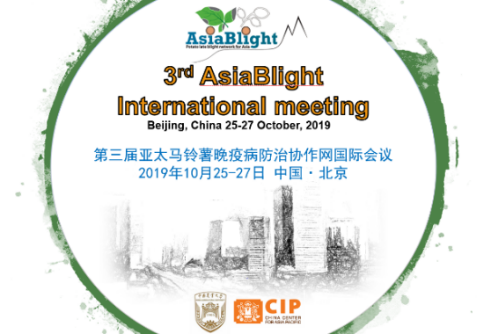 Send to:    
 CIP-AsiaBlightContact@cgiar.org
(Must be in English (use Pinyin)First name: Last name: Gender: Position-Title: Organization Name:E-mail: Telephone:Address of the organization: Is your organization a Private organization? Is your organization a Non-for profit? Are you a company representative? Are you a student or scholar?Do you need a Fapiao/Invoice? Address for Fapiao/Invoice and delivery address if different Do you have food restrictions/allergies?    Will you have an accompanying person? Will the accompanying person participle to the 26th companion program?What are your expectations for the AsiaBlight International meeting?Contact : CIP-AsiaBlightContact@cgiar.org
Christelle Lasserre PhD
International Scientific Businesses and Communication Sr Manager
CIP-China center for Asia Pacific 
709 Pan Pacific Plaza
A12 Zhongguancun NandajieBeijing 100081, P.R.Chinac.lasserre@cgiar.org